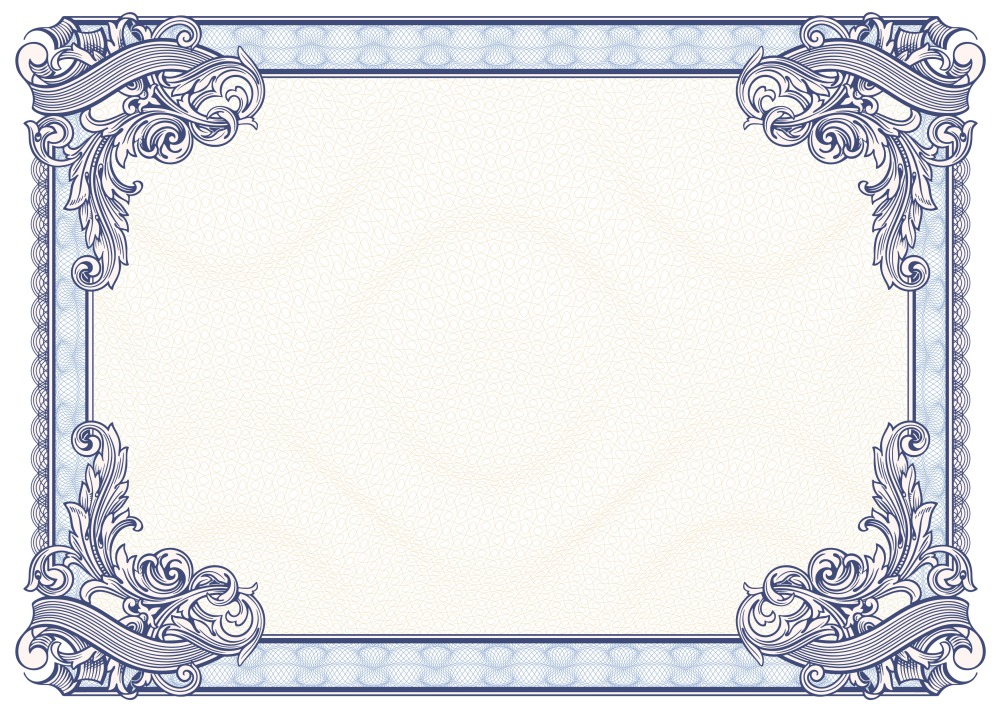 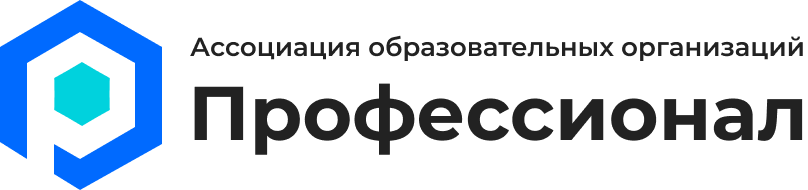 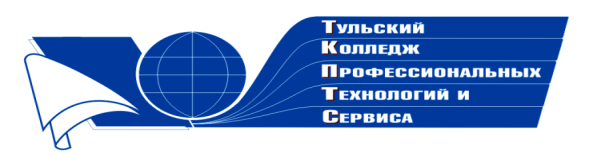 Государственное профессиональноеобразовательное учреждение  Тульской области «Тульский колледж профессиональных технологий и сервиса»ДипломНаграждаетсяГолубева Нелли Леонидовна,занявшая 1 место  в общероссийском заочном конкурсе «Коллекция педагогического мастерства и творчества»  с работой «Образовательный проект «Центр адаптивной физической культуры» »в номинации «Образовательный проект»     Директор ГПОУ ТО       «ТКПТС»                                     С.С. Курдюмов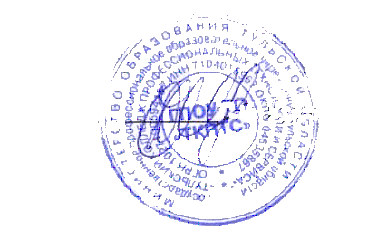 2019 год